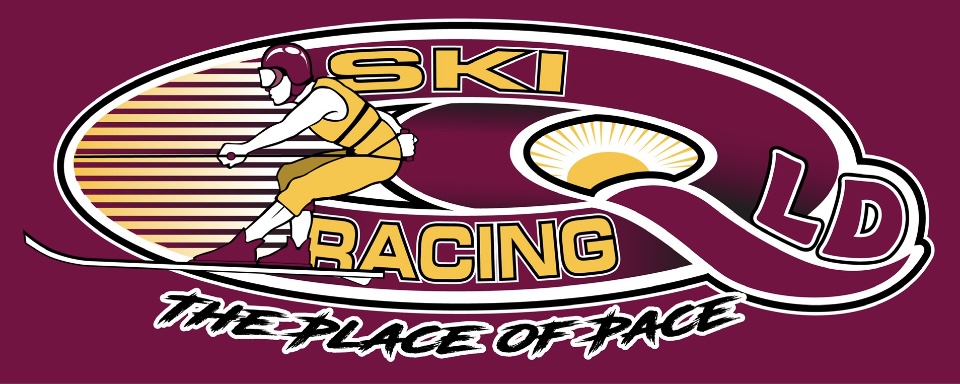 		      Ski Racing Queensland General Meeting 				30th November 2022			     Zoom Conference CallMeeting Opened at 7.11pmElected Officers: Stewart Smith (President), Debra Opperman (Treasurer), Edwina Best (Secretary), Jason Davis (Race Director), Scott Cleaver (Commercial), Brian Shepherd (Safety Officer), Richie Terrill (Trophy Officer), Derek Mountney (Marketing & Media), Development - Bevan Garioch (MG) and Michael Titmarsh (MT)No VP Role Attendees: Stewart Smith (SS), Edwina Best (EB), Dave McCallum (DM), Chris Singleton (CS), Bevan Garioch (BG), Rory Medway (RM), Jason Davis (JD), Derek Mountney (DM), Adam Forgacs (AF)Apologies: Michael Titmarsh, Richie Terrill (RT), Deb Oppermann (DO), Todd Lloyd(TL)Minutes from last meeting 22nd September 2022 :  Accepted : Edwina Best					           Seconded: Jason DavisBusiness Arising from minutes:Race committee and board minutes for last 12 months requested via Ben Casey – still no answer Financial Report –  Accepted – Jason Davis			Seconded – Stewart SmithFull report available on requestOutstanding – MPBC Membership - $375.00                       Ross Stephenson payment                       Big River Ski Club paymentOutstanding Income – Entry’s and Memberships being chased upElectronic Banking to be put in place – DO/EBInsurance payment on boats $999 – Approved – Chris Singleton					        Seconded – Edwina Best 					        Deb advised by SS via text Expenses to come:Tyres on boat – Mark and JasonFix floor in boat – JasonJockey wheel on small boat – JasonMSQ Registration – as per feedback from MSQ - CommercialCorrespondence In:- MSQ Bundaberg Permit- Woodburn Australia Day event participation- MPBC BundabergCorrespondence Out:- Notice of next General Meeting- Discussion with Maritime NSW re WoodburnGeneral Business:SRA Updates- Wetsuits – Rubber Jungle – Daniel Cotton/Chris Singleton/Jason Davis who is on safety committee- Helmets – Interesting to note that Jason Walmsley is selling helmets- World Titles bid November 2023 – SS and EB to be on initial committeeJudging Updates- Nil to ReportSafety Updates- Wetsuits has been raised by MSQ re safety, risk assessment required- MSQ advised that risk assesments, actions plans and training/induction should be carried out with all safety boat crewsMPBC Updates:- Balance of SRQ monies to be deducted from monies owed to SRQ- Atkinson Dam entry and Format all went well- Bundaberg in November – 3-5 boats from NQ attendingEquipment Update:- Safety Boats – MSQ advised that they must be registered and surveyed as commercial - Spill kits to be discussed to be purchasedMarketing/Media:- Promotion of woodburn eventTrophies:- Chase up Perpetual Trophies – Emma Williams, Ben Gulley- Pricing of towels for ongoing prizesCalendar- Permits – Woodburn have been requested- Looking at the 2023 position for Ski Racing QLD **Jan 21st and 22nd – Big River (added this event in after this meetingJan 28th & 29th – Woodburn Aquatic (MPBC)Feb 18th & 19th – Lake Coolmunda (Cancelled)Mar 25th & 26th – Big River Apr 22nd & 23rd – Somerset  Aquatic (MPBC)May 27th & 28th – Big RiverJune 10th & 11th – Qld State Titles (SRA)June 24th & 25th – Australian Titles (TBA)July 23rd & 24th – Clarence80 (SRA)It was determined to hold Woodburn and Somerset Aquatic under MPBC Balance of events are SRA sanctioned**Submit to SRA board a request for SRQ to be included in Tier8 with the addition of a State Titles SRQ members to have the ability to join Tier8 and include the QLD state titles in the total of $740.00 for a 4 person team and Boat.If SRQ members wish to compete in the Clarence80 then an additional $260.00 for a 4 person team and boat would be payable. In Total for $1000.00 a team of 4 could compete in 7 events with no Personal accident insurance up to 85mph.We would also request that the major items of cost in the rulebook be reviewed for entry level, race suits in outboards, crew helmets and certain boat requirements would be a starting point.Woodburn Planning:- Meeting to be held next week to start planning- Council and Maritime change of date to January are approvedMPBC:Nil to reportNext General Committee Meeting – December 2022Meeting Closed at 8.15pm pmMinutes Pending Confirmation and acceptance at the next General Meeting 